Academia San Agustín y Espíritu SantoDe Sabana Grande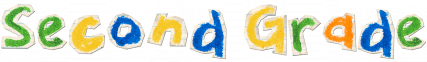 Mrs. Martinez					Weekly Agenda                    Subject to changes                What’s the difference between city and country?In the city (Urban) we can see__________________, ____________________, _______________________, ___________________, and________________.In the country (Rural) we can see __________________, ____________________, _______________________, ___________________, and ________________.Label where each mouse live. Then color.Review checklist 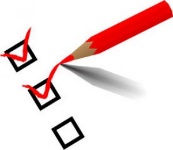 Theme: Our CommunityCommunity Helper Vocabulary TB pgs. 174-175/WB pgs. 62-63Types of community: Hands on activity worksheets 5/13/20 -TB p. 179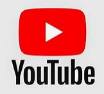 Town Mouse and Country Mouse Comprehension Skills: Story Elements              Title, Setting, CharactersTrue or FalseEnglishDateREVIEW FOR FINALS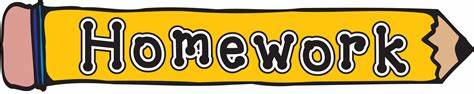 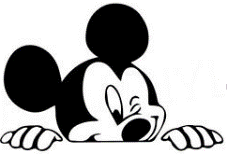 WEEK#42MondayMay 18, 2020Making Connections: The City Mouse and the Country Mouse Students are to listen and watch a short story for comprehension skills.Town Mouse and Country Mouse- animated children’s story book (5 min. & 54 sec. video)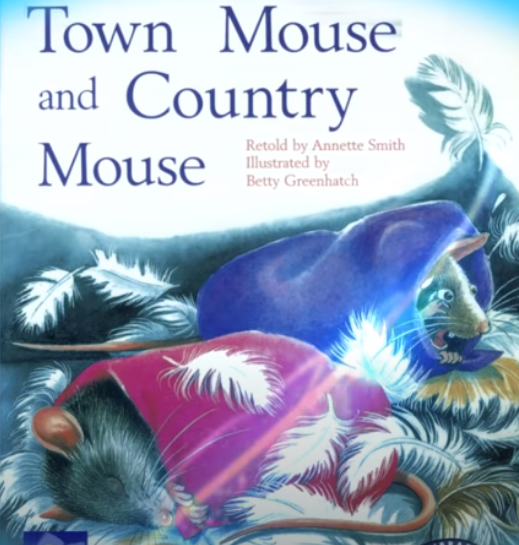 WEEK#42TuesdayMay 19, 2020Story Elements  Students are to listen to the story again to know the title, setting and characters in the story.Assessment:  Where do you live?Submit Live Audio TodayWEEK#42WednesdayMay 20, 2020What’s the difference between city and country?Students are to complete the worksheet below to learn the differences. Complete and color the worksheet belowWEEK#42ThursdayMay 21, 2020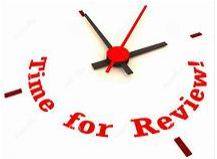 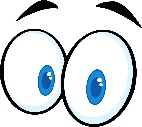 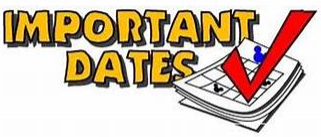 WEEK#42FridayMay 15, 2020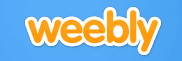 _________________________(_________________________)_________________________(_________________________)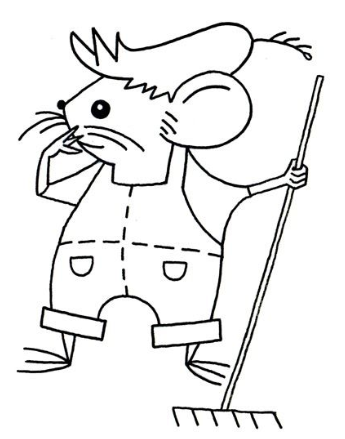 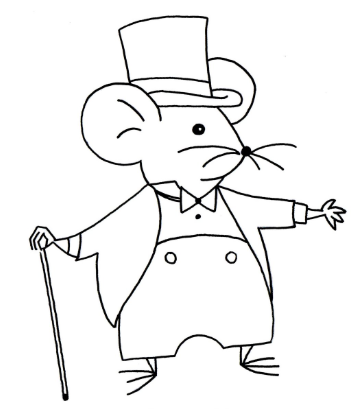 